Name: (required)Company: (required)Telephone: (required)E-Mail: (required)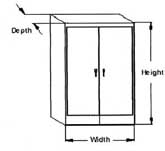 Please complete the information below. 
An Application Engineer will recommend the size of CabinetEnclosure Cooler.Please complete the information below. 
An Application Engineer will recommend the size of CabinetEnclosure Cooler.Please complete the information below. 
An Application Engineer will recommend the size of CabinetEnclosure Cooler.Please complete the information below. 
An Application Engineer will recommend the size of CabinetEnclosure Cooler.Please complete the information below. 
An Application Engineer will recommend the size of CabinetEnclosure Cooler.Please complete the information below. 
An Application Engineer will recommend the size of CabinetEnclosure Cooler.Please complete the information below. 
An Application Engineer will recommend the size of CabinetEnclosure Cooler.Please complete the information below. 
An Application Engineer will recommend the size of CabinetEnclosure Cooler.Please complete the information below. 
An Application Engineer will recommend the size of CabinetEnclosure Cooler.Height:Inches orInches or500500500mmmmWidth:Inches orInches or500500500mmmmDepth:Inches orInches or500500500mmmmCurrent Temperature in area where the Panel is installed: 0F or0F or4242420C0CMax. expected Temperature in area where the Panel is installed:0F or0F or4848480C0CTemperature INSIDE Panel currently (without any cooling):0F or0F or4040400C0CDesired Temperature INSIDE Panel with vortex cooling: 0F or0F or3030300C0CInternal Heat Generated: Btu/Hr orBtu/Hr orKwKwMy cabinet is:My cabinet is: Not Vented  Not Vented  Not Vented  Not Vented  Not Vented  Not Vented  Not Vented  Not Vented If vented, how many fans:If vented, size of fans:orSCFM or SLPM of fansSCFM orSLPMSLPMSLPMMy cabinet is: Free Standing 		 Wall Mounted Free Standing 		 Wall Mounted Free Standing 		 Wall Mounted Free Standing 		 Wall Mounted Free Standing 		 Wall Mounted Free Standing 		 Wall Mounted Free Standing 		 Wall Mounted Free Standing 		 Wall MountedCabinet Rating:				 NEMA 12								 NEMA 4-4X						 Explosion ProofCabinet Rating:				 NEMA 12								 NEMA 4-4X						 Explosion ProofCabinet Rating:				 NEMA 12								 NEMA 4-4X						 Explosion ProofCabinet Rating:				 NEMA 12								 NEMA 4-4X						 Explosion ProofCabinet Rating:				 NEMA 12								 NEMA 4-4X						 Explosion ProofCabinet Rating:				 NEMA 12								 NEMA 4-4X						 Explosion ProofCabinet Rating:				 NEMA 12								 NEMA 4-4X						 Explosion ProofCabinet Rating:				 NEMA 12								 NEMA 4-4X						 Explosion Proof						 Outdoor installation							 Outdoor installation							 Outdoor installation							 Outdoor installation							 Outdoor installation	